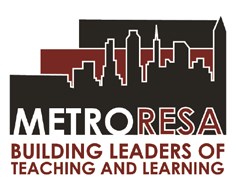 Instructions for CompletingMetro RESA GaTAPP ApplicationSummer 2017 CohortPlease read all instructions before completing application. This application is for potential candidates who wish to receive pre-approval for the 2017-2019 cohort OR those currently teaching who need to enroll in a certification program. 1.)  Print legibly or type application. 2.)  Application packets that do not include ALL of the required documentation will not be processed. All documents should be submitted via mail or personally delivered to Metro RESA. Our office hours are 8:00 am – 3:30 pm Monday – Friday.  3.)  Do not use PO Box addresses. 4.)  If you wish to confirm that your application was received, please choose a mailing option that includes a delivery confirmation. We do not confirm applications received due to the volume of applications processed.  5.)  Include an email address that you check often.  PLEASE NOTE THAT OUR PRIMARY METHOD OF COMMUNICATION WILL BE THROUGH THIS E-MAIL ADDRESS.  6.)  Be sure to sign and date the application. 7.)  Before submitting application packet be certain your signature/name is on your check, money order, or cashier’s check (make checks payable to Metropolitan Regional Education Service Agency or Metro RESA). **Applications received without payment will NOT be processed!!** 8.)  Be sure to include all required test scores.  If using a test score as an exemption for the Program Admissions GACE assessment, please include a copy of the exempting test score.  9.) 	All candidates will be notified of their program status via the email address you provide. Please allow 10-14 days for your application to be processed. 10.)	Early Childhood candidates must be teaching in a school that has at least three grades levels. Pre-K teachers in an early learning environment may certify in a Birth-5 certificate ONLY.11.) Upon program approval, an applicant shall not become an active GaTAPP candidate unless he/she meets the following criteria:Receives a teaching contract for the 2017-2018 school year serving at least 50% in the approved content fieldSuccessfully completes the Essentials of Effective Teaching course during summer 2017Has at least two years left on a provisional certificate to complete the program12.) I verify that I have thoroughly read all of the instructions listed above.  __________________________________ 	            _____________________________________  	          (Signature) 	 	 	 	 	 	(Print Name) __________________________________ (Date) (A copy of this form MUST be included with your application packet.) Please list date here if previous applicant:                                                                                      __________________________ 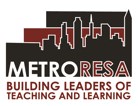 Metro RESA Georgia Teacher Academy for Preparation and Pedagogy                                                   (GaTAPP) Application                                                  Summer 2017Mail this application with ALL supporting documents to: Metro RESA GaTAPP 1870 Teasley Dr. SE Smyrna, GA 30080 	ATTN: GaTAPP 	 The following must be included with this application: (please initial on each line to indicate that the items are included with your application packet) ______ Transcripts from all colleges and universities attended (ONLY official transcripts accepted- do not have to be sealed, but must be on official paper) ______ A minimum GPA of 2.75 is required. (Rounding up is not permitted)  ______ Bachelors/Master’s Degree Final GPA (please list highest degree here) ______ $75.00 application fee (check or money order) non-refundable (unless re-applying)______ Copy of GACE Program Admissions (Basic Skills) Assessment passing score report OR Exemption (include a copy of one of the following and list score below for appropriate test): ACT Score ________ (List Score) 	• GRE Score ________(List  Score)   Must meet combined Verbal and Math          Must meet combined Verbal and minimum    of 43					   score of 1030  SAT Score ________(List Score) 		• Praxis I Score ______(List Score) 	  Must meet combined Verbal and Math  	 Must be prior to September 1, 2006  	  minimum score of 1000  ______ GACE Content Assessment passing score report (or passing score on Praxis II prior to                         September 1, 2006)  ______GACE Georgia Educators Ethics - Program Entry (350) Certificate of Achievement ______ Current Resume`  ______ Two (2) letters of character reference (family members excluded) ______ _______Copy of current certificate (if applicable)	Certification ID ______________   Validity dates:  Date issued _______________Expires______________________ ______ Copy of current contract (if applicable)Applicant Signature____________________________________ Date_______________________ Name___________________________________________________________________________               (Legal name)  Address (no P.O. Boxes, please) ________________________________________________________ City ______________________State _______ Zip Code __________County of Residence_____________ Home phone___________________Cell_____________________Work_____________________ Work Email _____________________________________Personal Email ______________________ Social Security Number_________________________ Certification Field Sought_______________________________________________________    (i.e. Middle Grades Math, Early Childhood Education, etc.) Are you currently teaching? _____ Yes   _____ No If so, where?  System___________________________   School _______________________________   Subject __________________________ Have you ever participated in a GaTAPP certification program before?  ____________ If so, where? ______________________________   When?_________________________ EDUCATION List all colleges attended and dates (including graduate programs): Institution _________________________________________ Campus Location _________________ Major_________________________________ 	GPA: _______ Degree Awarded: _____________________________   BA/BS    Date Conferred_________________               *Was your college accredited at the time of your graduation? _____YES      _____NO     Date Accredited_____________ (Check date of accreditation at www.ope.ed.gov/accreditation )*  Institution _________________________________________ Campus Location _________________ Major_________________________________ 	GPA: _______ Degree Awarded: _____________________________     Date Conferred__________________              Date Accredited_____________ Institution _________________________________________ Campus Location _________________ Major_________________________________ 	GPA: _______ Degree Awarded: _____________________________     Date Conferred__________________              Date Accredited_____________ Have you participated in a Student Teaching experience?  _____________________________ If so, when and where? _________________________________________________________ Applicant Signature____________________________________ Date_______________________ WORK HISTORY (most recent first)—Last 3 years (Include full work history on resume) Employer____________________________________Phone____________________________ Position Held_________________________________Supervisor_______________________ Reason for Leaving ____________________________Presently Employed Check Here______    Beginning Date__________________________ 	End Date _________________________ Employer____________________________________Phone____________________________ Position Held_________________________________Supervisor_______________________ Reason for Leaving ____________________________Presently Employed Check Here______    Beginning Date__________________________ End Date _________________________ Employer____________________________________Phone____________________________ Position Held_________________________________Supervisor_______________________ Reason for Leaving ____________________________Presently Employed Check Here______    Beginning Date__________________________ End Date _________________________ If you answered ‘YES’ to any of the “have you ever” questions, you MUST attach an explanation and supporting documents.  If you fail to complete ALL sections of this application, your application package will not be processed. Applicant Signature____________________________________ Date_______________________ In 200-300 words, explain why you would like to enroll in the GaTAPP program. . (You may include a separate document instead).  _________________________________________________________________  _________________________________________________________________  _________________________________________________________________  _________________________________________________________________   _________________________________________________________________  _________________________________________________________________  _________________________________________________________________  _________________________________________________________________  _________________________________________________________________  _________________________________________________________________  _________________________________________________________________  _________________________________________________________________  _________________________________________________________________  _________________________________________________________________  _________________________________________________________________  _________________________________________________________________  BY SIGNING THIS APPLICATION I ACKNOWLEDGE THAT ALL INFORMATION CONTAINED IN THIS APPLICATION IS VERIFIED AND TRUE. I AM AWARE THAT GaTAPP IS A TWO YEAR PROGRAM. _________________________________                                               ___________________   Applicant’s Legal Signature                                                                         Date Please allow 10-14 days for your application to be processed upon receipt from our office.  Are you legally authorized to work in the U.S. on a full-time basis?        Have you ever: YES____ NO____ Been dismissed from employment?  YES____ NO____ Had credentials denied, revoked or suspended in any state?    	     YES____ NO____ Received an unsatisfactory performance evaluation from an Employer?	 	 	      	                     	 YES____ NO____ Been place on disciplinary probation or been suspended from any position? 	YES____ NO____ Been or are you now under investigation for unethical conduct?         	 	 	 	 	 	 YES____ NO____ Been convicted of a felony, misdemeanor or pled nolo contendre, or are you now under investigation for violation of any such offense?   (You must include ANY offense for which a fine of $100 or more was imposed.  Do not include any offense that occurred before your 18th birthday.)YES____ NO____